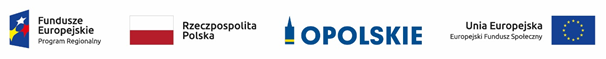 Standardy jakościowe i zasady realizacji wsparcia dla uczestników projektów w ramach 
działania 7.6 Godzenie życia prywatnego i zawodowego RPO WO 2014-2020Wersja nr 3Dokument przyjęty przez Zarząd Województwa Opolskiego Uchwałą nr 5355/2018 z dnia 23 kwietnia 2018 r. z późn. zm.OPOLE, LIPIEC 2020 r.Niniejszy dokument określa minimum wymagań, które należy uwzględnić podczas realizacji działań w ramach działania 7.6 Godzenie życia prywatnego i zawodowego. Wnioskodawca przygotowując wniosek o dofinansowanie powinien opisać wszystkie planowane do zastosowania formy wsparcia, w tym w szczególności sposób zapewnienia ich jakości 
oraz dokumentowania. 1. USZCZEGÓŁOWIENIE FORM WSPARCIA1.1 Zakres wsparcia w ramach poszczególnych typów projektówTyp projektu nr 1.Typ projektu nr 3.W ramach projektów ukierunkowanych na tworzenie nowych miejsc opieki nad dziećmi do lat 3 w formie żłobków, klubów dziecięcych oraz u dziennego opiekuna 
(Typ projektu nr 1) możliwe są m.in. następujące kategorie działań:a) dostosowanie pomieszczeń do potrzeb dzieci, w tym do wymogów budowalnych,     sanitarno-higienicznych, bezpieczeństwa przeciwpożarowego, organizacja kuchni,     stołówek, szatni zgodnie z koncepcją uniwersalnego projektowania, itp.;b) zakup i montaż wyposażenia (w tym m. in. meble, wyposażenie wypoczynkowe, wyposażenie sanitarne, zabawki);c) zakup pomocy do prowadzenia zajęć opiekuńczo-wychowawczych i edukacyjnych,specjalistycznego sprzętu oraz narzędzi do rozpoznawania potrzeb rozwojowychi edukacyjnych oraz możliwości psychofizycznych dzieci, wspomagania rozwojui prowadzenia terapii dzieci ze specjalnymi potrzebami edukacyjnymi, zeszczególnym uwzględnieniem tych pomocy, sprzętu i narzędzi, które są zgodnez koncepcją uniwersalnego projektowania;d) wyposażenie i montaż placu zabaw wraz z bezpieczną nawierzchnią i ogrodzeniem;e) modyfikacja przestrzeni wspierająca rozwój psychoruchowy i poznawczy dzieci;f) zapewnienie bieżącego funkcjonowania utworzonego miejsca opieki nad dziećmi do
 lat 3, w tym np.: koszty wynagrodzenia personelu zatrudnionego w miejscu opieki nad   dziećmi do lat 3, koszty opłat za wyżywienie i pobyt dziecka;g) przeszkolenie w zawodzie dziennego opiekuna, odbycie szkolenia uzupełniającego,h) inne wydatki, o ile są niezbędne do prawidłowego funkcjonowania miejsca opieki nad    dziećmi do lat 3.UWAGADziałania wymienione powyżej mogą być realizowane również w ramach Typu projektu nr 3 w celu dostosowania istniejących miejsc opieki nad dziećmi w wieku do lat 3 w żłobkach, klubach dziecięcych lub u dziennego opiekuna do potrzeb dzieci z niepełnosprawnościami, jednak wyłącznie w zakresie bezpośrednio wynikającym z diagnozy potrzeb i stopnia niedostosowania placówki.Typ projektu nr 2.Pokrycie kosztów związanych z bieżącym świadczeniem usług opieki nad dziećmi do lat 3 obejmuje:a) opłaty za pobyt dziecka w żłobku, klubie dziecięcym lub u dziennego opiekuna, do zapłaty których jest zobowiązany rodzic;b) wynagrodzenie oraz koszty składek na ubezpieczenia społeczne, a także ubezpieczenie zdrowotne niani sprawującej opiekę nad dzieckiem, które opłaca rodzic zgodnie z umową o świadczenie usług oraz zgodnie z ustawą o opiece nad dziećmi w wieku do lat 3.UWAGA – DOTYCZY TYPÓW PROJEKTÓW NR 1, 2 i 3:W celu upowszechnienia dostępu do form opieki nad dziećmi w wieku do lat 3 dzieciom z niepełnosprawnościami, zgodnie z Wytycznymi w zakresie realizacji zasady równości szans i niedyskryminacji, w tym dostępności dla osób z niepełnosprawnościami oraz zasady równości szans kobiet i mężczyzn w ramach funduszy unijnych na lata 2014-2020, możliwe jest finansowanie mechanizmu racjonalnych usprawnień, w tym np. zatrudnienie asystenta osoby niepełnosprawnej dla dziecka, dostosowanie posiłków z uwzględnieniem specyficznych potrzeb żywieniowych wynikających z niepełnosprawności dziecka, zakup pomocy dydaktycznych adekwatnych do specjalnych potrzeb edukacyjnych wynikających 
z niepełnosprawności, w oparciu o indywidualnie przeprowadzoną diagnozę.Działania z zakresu tworzenia miejsc opieki nad dziećmi do lat 3 co do zasady powinny zostać wyłączone spod zasad pomocy publicznej.W przypadku realizacji 1 typu projektu, wnioskodawca powinien ująć  we wniosku 
o dofinansowanie (w punkcie 5.1) informację nt. planowanego wykorzystania utworzonych w projekcie  miejsc opieki nad dziećmi do 3 roku życia tj. czy takie miejsca będą zajmowane przez dzieci w sposób ciągły, a jeśli nie to w jaki sposób wnioskodawca zapewni, iż  zostaną  one efektywnie wykorzystane w projekcie. Nie jest właściwe tworzenie w ramach projektu miejsc opieki (ich dostosowanie 
i wyposażenie), ponoszenie kosztów funkcjonowania tych miejsc (zatrudnienie opiekuna) w sytuacji kiedy nie zostaną one niezwłocznie wykorzystane. Należy przy tym podkreślić, iż zgodnie z kryterium merytorycznym szczegółowym nr 4 wnioskodawca zobligowany jest m.in. do uzasadnienia zapotrzebowania na miejsca opieki nad dziećmi do 3 roku życia. Dlatego też należy starannie przeanalizować potrzeby w wyżej wymienionym zakresie oraz  tak skorelować działania w projekcie by nie dochodziło do sytuacji opisanej powyżej. W przypadku, gdy wnioskodawca planuje zapewnienie w projekcie kosztów bieżącego funkcjonowania utworzonych miejsc opieki (typ projektu nr 1) lub pokrycie opłat za pobyt dziecka (typ projektu nr 2) i jednocześnie będzie pobierał jakiekolwiek opłaty od rodziców, jest on zobowiązany do przedstawienia we wniosku metodologii dla przyjętych założeń tj. które koszty (część kosztów) wnioskodawca sfinansuje w projekcie, które z innych źródeł (np. program „Maluch+”) oraz jakie koszty poniosą rodzice dzieci. W przypadku wygenerowania w projekcie dochodu Wojewódzki Urząd Pracy w Opolu zastosuje odpowiednie zapisy Wytycznych w zakresie kwalifikowalności wydatków w ramach(…) Europejskiego Funduszu Społecznego (…) na lata 2014-2020.Typ projektu nr 4.Realizacja działań podejmowanych w ramach typu projektu 4 musi uwzględniać  specyfikę wewnątrzregionalną, w tym specjalizacje regionalne zidentyfikowane 
w  Regionalnej Strategii Innowacji Województwa Opolskiego do roku 2020 lub zawody nadwyżkowe i deficytowe w regionie lub na obszarze, na którym realizowany jest projekt (Informację na temat zawodów deficytowych i nadwyżkowych w województwie opolskim ujęto w Rozdziale 4 niniejszego dokumentu pn. Lista zawodów deficytowych i nadwyżkowych w województwie opolskim w 2020 r.). UWAGA:  Przy aktywizacji zawodowej osób pozostających poza rynkiem pracy (patrz pkt 2 Regulaminu Konkursu) nie jest możliwe kierowanie uczestników projektu do udziału w szkoleniach, które nie są zgodne z potrzebami rynku pracy województwa opolskiego w tym ze specyfiką wewnątrzregionalną.  PUP-y realizują projekty w zakresie aktywizacji zawodowej przewidujące działaniaskierowane wyłącznie dla bezrobotnych w rozumieniu ustawy o promocji zatrudnienia i instytucjach rynku pracy w sposób i na zasadach określonych w tej ustawie, a także na warunkach określonych w Wytycznych w zakresie realizacji projektów finansowanych ze środków Funduszu Pracy w ramach programów operacyjnych współfinansowanych z Europejskiego Funduszu Społecznego na lata 2014-2020.1.2. Zasady realizacji wsparcia w ramach aktywizacji zawodowej (typ projektu nr 4)Identyfikacja potrzeb uczestników projektówUdzielenie wsparcia w ramach projektów każdorazowo jest poprzedzone identyfikacją potrzeb uczestnika projektu oraz opracowaniem lub aktualizacją dla każdego uczestnika projektu Indywidualnego Planu Działania (rozumianego jako proces diagnostyczno-współpracujący, który uwzględnia m.in. diagnozowanie potrzeb, w tym potrzeb szkoleniowych, predyspozycji osobowościowych i możliwości doskonalenia zawodowego uczestnika), o którym mowa w art. 2 ust. 1 pkt 10a i art. 34a ustawy o promocji zatrudnienia i instytucjach rynku pracy lub innego dokumentu pełniącego analogiczną funkcję. Co do zasady liczba godzin przypadająca na przeprowadzenie diagnozy sytuacji zawodowej uczestnika nie powinna przekroczyć 4 godzin. W przypadku założenia we wniosku o dofinansowanie większej liczby godzin przeznaczonej na opracowanie takiej diagnozy należy to odpowiednio uzasadnić.Indywidualnym Planem Działania zostaną objęte (za wyjątkiem osób posiadających aktualne IPD) osoby bezrobotne lub bierne zawodowo pozostające poza rynkiem pracy ze względu na obowiązek opieki nad dziećmi do lat 3, w tym osoby, które przerwały karierę zawodową ze względu na urodzenie dziecka.W przypadku projektów PUP-ów jeżeli osoba przystępująca do projektu posiada aktualny Indywidualny Plan Działania lub otrzymała wsparcie, o którym mowa w art. 35 ust. 1 ustawy o promocji zatrudnienia i instytucjach rynku pracy, to udzielone jej wcześniej ww. formy wsparcia nie muszą być ponownie udzielane w ramach projektu.Realizacja szkoleń Szkolenia realizowane są zgodnie ze zdiagnozowanymi potrzebami i potencjałem uczestnika projektu oraz ze zdiagnozowanymi potrzebami na rynku pracy.Usługi szkoleniowe są realizowane przez instytucje posiadające wpis do Rejestru Instytucji Szkoleniowych prowadzonego przez Wojewódzki Urząd Pracy właściwy ze względu na siedzibę instytucji szkoleniowej.Szkolenia otwarte to szkolenie o ustalonej z góry dacie, miejscu, programie lub ramach merytorycznych, grupie docelowej, celach szkoleniowych i cenie. Jest to szkolenie, na które jest prowadzony otwarty nabór uczestników i jest organizowane niezależnie i bez bezpośredniego związku ze wsparciem przewidzianym w konkretnym projekcie.Szkolenie zamknięte to szkolenie organizowane na potrzeby konkretnego projektu, którego zakres, tematyka i grupa docelowa wynikają z działań projektowych.Efektem szkolenia będzie nabycie kwalifikacji lub kompetencji (konkretnych efektów uczenia się uzyskanych w toku szkolenia) potwierdzonych odpowiednim dokumentem (np. certyfikatem), który powinien zawierać informacje na temat uzyskanych przez uczestnika efektów uczenia się w (patrz Rozdział 5 niniejszego dokumentu). Nabycie kwalifikacji lub kompetencji jest weryfikowane poprzez przeprowadzenie odpowiedniego ich sprawdzenia (np. w formie egzaminu). Definiowanie oraz sposób weryfikacji nabycia kwalifikacji i kompetencji został opisany w Rozdziale 5 niniejszego dokumentu.Osobom uczestniczącym w szkoleniach przysługuje stypendium szkoleniowe, które miesięcznie wynosi 120% zasiłku, o którym mowa w art. 72 ust. 1 pkt 1 ustawy 
o promocji zatrudnienia i instytucjach rynku pracy, jeżeli miesięczna liczba godzin szkolenia wynosi co najmniej 150 godzin zegarowych; w przypadku niższej miesięcznej liczby godzin szkolenia, wysokość stypendium szkoleniowego ustala się proporcjonalnie, z tym że stypendium to nie może być niższe niż 20% zasiłku, o którym mowa w art. 72 ust. 1 pkt 1 ustawy o promocji zatrudnienia i instytucjach rynku pracy. Osoby, o których mowa powyżej podlegają obowiązkowo ubezpieczeniom emerytalnym, rentowym, wypadkowemu i zdrowotnemu, jeśli nie mają innych tytułów powodujących obowiązek ubezpieczeń społecznych (art. 6 ust. 1 pkt 9a 
w związku z art. 9 ust. 6a oraz art. 12 ustawy z dnia 13 października 1998 r. o systemie ubezpieczeń społecznych - Dz. U. z 2020r. 266 ze zm.; art. 66 ust. 1 pkt. 24a, art.75 ust. 9a oraz art. 81 ust. 8 pkt. 5a, art. 83 ust. 2 oraz art. 85 ust. 6a ustawy z dnia 27 sierpnia 2004r. o świadczeniach opieki zdrowotnej finansowanych ze środków publicznych – Dz. U. z 2019 r. poz. 1373, z późn. zm.). Płatnikiem składek za te osoby jest beneficjent realizujący projekt, w którym uczestniczy dana osoba. Koszt składek jest wydatkiem kwalifikowalnym w projekcie, który nie zawiera się w kwocie stypendium, o którym mowa powyżej.Osobom uczestniczącym w szkoleniu, w okresie jego trwania, można pokryć koszty opieki nad dzieckiem lub dziećmi do lat 7 oraz osobami potrzebującymi wsparcia w codziennym funkcjonowaniu w wysokości wynikającej z wniosku o dofinansowanie.Osoba zachowuje prawo do stypendium szkoleniowego za okres udokumentowanej niezdolności do odbywania szkolenia, przypadający w okresie jego trwania, za który na podstawie odrębnych przepisów pracownicy zachowują prawo do wynagrodzenia lub przysługują im zasiłki z ubezpieczenia społecznego w razie choroby lub macierzyństwa.Realizacja staży zawodowych Staż – nabywanie umiejętności praktycznych istotnych dla wykonywania pracyo określonej specyfice bez nawiązania stosunku pracy z pracodawcą, mające zazadanie przygotować osobę wchodzącą, powracającą na rynek pracy, planującązmianę miejsca zatrudnienia lub podnoszącą swoje kwalifikacje do podjęcia, zmianylub poprawy warunków zatrudnienia;Wsparcie w postaci staży realizowane w ramach projektów jest zgodne z zaleceniem Rady Unii Europejskiej z dnia 10 marca 2014 r. w sprawie ram jakości staży 
(Dz. Urz. UE C 88 z 27.03.2014, str. 1) oraz z Polskimi Ramami Jakości Praktyk i Staży, tj. dokumentem zawierającym zbiór wypracowanych norm i standardów przeprowadzania wysokiej jakości programów staży, a także określonymi poniżej wymogami.Staż odbywa się na podstawie pisemnej umowy, której stroną jest co najmniej stażysta oraz podmiot przyjmujący na staż. Niniejsza umowa określa w szczególności:1) dane uczestnika projektu odbywającego staż: imię i nazwisko, PESEL, data urodzenia, adres zameldowania/zamieszkania,2) dane opiekuna uczestnika projektu odbywającego staż,3) cel stażu,4) datę rozpoczęcia i zakończenia stażu,5) numer i tytuł projektu, w ramach którego realizowany jest staż,6) zakres obowiązków stażysty,7) wysokość przewidywanego stypendium,8) miejsce wykonywania prac,9) zobowiązanie podmiotu przyjmującego na staż do zapewnienia należytej realizacji stażu zgodnie z ustalonym programem.Staż odbywa się według programu stanowiącego załącznik do umowy, przygotowywanego przez podmiot przyjmujący na staż we współpracy z beneficjentem i przedkładanego do podpisu stażysty. Przy ustalaniu indywidualnego programu powinny być uwzględnione predyspozycje psychofizyczne i zdrowotne, poziom wykształcenia oraz dotychczasowe kwalifikacje zawodowe uczestnika projektu.Program powinien określać:nazwę zawodu lub specjalności, której program dotyczy według obowiązującej klasyfikacji zawodów i specjalności,zakres zadań wykonywanych przez uczestnika stażu,rodzaj uzyskiwanych kwalifikacji lub umiejętności zawodowych,treści edukacyjne, które stażysta ma przyswoić podczas trwania stażu oraz cele edukacyjno – zawodowe planowane do osiągnięcia przez uczestnika stażu,harmonogram realizacji stażu,sposób potwierdzenia nabytych kwalifikacji lub umiejętności zawodowych,dane opiekuna osoby objętej programem stażuzasady dotyczące wyposażenie stanowiska pracy stażysty,procedury monitorowania stopnia realizacji celów i treści edukacyjnychW uzasadnionych przypadkach staże mogą być realizowane w elastycznych godzinach lub niepełnej liczbie godzin. Odpowiednie zapisy regulujące godziny odbywania stażu powinny zostać zapisane w umowie.Staż trwa co najmniej 3 miesiące i nie dłużej niż 6 miesięcy kalendarzowych. 
W uzasadnionych przypadkach, wynikających ze specyfiki stanowiska pracy, na którym odbywa się staż, okres ten może być zmieniony stosownie do planu stażu. Uzasadnienie krótszego okresu powinno zawierać informacje o tym, dlaczego jest on wystarczający do osiągnięcia założonego w projekcie celu stażu.Podmiot przyjmujący na staż: zapewnia odpowiednie stanowisko pracy stażysty wyposażone w niezbędne sprzęty, narzędzia i zaplecze, udostępnienie pomieszczeń/warsztatów, zapewnienie zaplecza technicznego, urządzeń i materiałów zgodnie z programem stażu i potrzebami uczestnika projektu wynikającymi ze specyfiki zadań wykowanych przez stażystę, wymogów technicznych miejsca pracy, a także niepełnosprawności lub stanu zdrowia,szkoli stażystę na zasadach przewidzianych dla pracowników w zakresie BHP, przepisów przeciwpożarowych oraz zapoznaje go z obowiązującym regulaminem pracy na stanowisku, którego dotyczy staż,sprawuje nadzór nad odbywaniem stażu w postaci wyznaczenia opiekuna stażu,monitoruje postępy i nabywanie nowych umiejętności przez stażystę, a także stopień realizacji treści i celów edukacyjno-zawodowych oraz regularnie udziela stażyście informacji zwrotnej nt. osiąganych wyników i stopnia realizacji zadań,wydaje stażyście - niezwłocznie po zakończeniu stażu – dokument potwierdzający odbycie stażu. Ponadto po zakończeniu stażu jest opracowywana ocena, uwzględniająca osiągnięte rezultaty oraz efekty stażu. Ocena jest opracowywana przez podmiot przyjmujący na staż w formie pisemnej.Dokument potwierdzający odbycie stażu powinien zawierać co najmniej następujące informacje:dane podmiotu wystawiającego dokument potwierdzający odbycie stażudane uczestnika projektu odbywającego stażmiejsce odbywania stażudatę rozpoczęcia i zakończenia stażu,cel i program stażu,opis zadań wykonanych przez stażystę,opis celów edukacyjno-zawodowych i kompetencji uzyskanych przez stażystę 
w wyniku stażu,ocenę stażysty dokonaną przez opiekuna stażu w formie pisemnej, uwzględniającą osiągnięte rezultaty oraz efekty. Jednocześnie podmiot przyjmujący na staż umożliwia stażyście ocenę programu stażu w formie pisemnej.Katalog wydatków przewidzianych w ramach projektu może obejmować koszty związane z organizacją stażu, które nie mogą przekraczać kwoty 5 000 zł brutto na 
1 stażystę i są rozliczane jako refundacja wydatków poniesionych przez podmiot przyjmujący na staż. Katalog wydatków nie obejmuje wyposażenia stanowiska pracy może natomiast obejmować m.in:koszty dojazdu stażysty,koszty zakupu zużywalnych materiałów i narzędzi niezbędnych stażyście do odbycia  stażu,szkolenia BHP stażysty..Stażysta wykonuje swoje obowiązki pod nadzorem opiekuna stażu, wyznaczonego na etapie przygotowań do realizacji programu stażu, który wprowadza stażystę w zakres obowiązków oraz zapoznaje z zasadami i procedurami obowiązującymi w organizacji 
(w tym z zasadami BHP i przeciwpożarowymi), w której odbywa staż, a także monitoruje realizację przydzielonego w programie stażu zakresu obowiązków i celów 
edukacyjno-zawodowych oraz udziela informacji zwrotnej stażyście na temat osiąganych wyników i stopnia realizacji zadań. Opiekun stażysty jest wyznaczany po stronie podmiotu przyjmującego na staż. Zasady ewentualnego wynagrodzenia opiekuna stażysty są uregulowane w porozumieniu lub umowie pomiędzy podmiotem kierującym na staż (beneficjentem) a podmiotem przyjmującym na staż. Dokument ten reguluje zasady refundacji wynagrodzenia opiekuna stażysty z określeniem dokumentów składanych wraz z wnioskiem o refundację oraz dokumentów, którymi powinien dysponować przyjmujący na staż w przypadku kontroli przeprowadzanych przez organizatora stażu lub organy uprawnione. Zasadność wypłaty wynagrodzenia opiekunowi stażysty powinna wynikać ze specyfiki stażu. Oceny zasadności wynagrodzenia dokonuje się podczas realizacji projektu, w momencie otrzymania od beneficjenta informacji dotyczącej specyfiki i miejsca odbywania stażu przez danego uczestnika.Koszty wynagrodzenia opiekuna stażysty są kwalifikowalne, o ile uwzględniają jedną 
z poniższych opcji i wynikają z założeń porozumienia w sprawie realizacji stażu:refundację podmiotowi przyjmującemu na staż dotychczasowego wynagrodzenia opiekuna stażysty w przypadku oddelegowania go wyłącznie do realizacji zadań związanych z opieką nad grupą stażystów, pod warunkiem, że opiekun stażysty nadzoruje pracę więcej niż 3 stażystów i jest to uzasadnione specyfiką stażu,refundację podmiotowi przyjmującemu na staż części dotychczasowego wynagrodzenia opiekuna stażysty w przypadku częściowego zwolnienia go od obowiązku świadczenia pracy na rzecz realizacji zadań związanych z opieką nad stażystą/grupą stażystów w wysokości nie większej niż 500 zł brutto miesięcznie  za opiekę nad pierwszym stażystą i nie więcej niż 250 zł brutto miesięcznie za każdego kolejnego stażystę, przy czym opiekun może otrzymać refundację za opiekę nad maksymalnie 3 stażystami.refundację podmiotowi przyjmującemu na staż dodatku do wynagrodzenia opiekuna stażysty w sytuacji, gdy nie został zwolniony od obowiązku świadczenia pracy na rzecz realizacji zadań związanych z opieką nad stażystą/grupą stażystów w wysokości nie większej niż 500 zł brutto miesięcznie za opiekę nad pierwszym stażystą i nie więcej niż 250 zł brutto miesięcznie za każdego kolejnego stażystę przy czym opiekun może otrzymać refundację za opiekę nad maksymalnie 3 stażystami.Funkcję opiekuna stażysty może pełnić wyłącznie osoba posiadająca co najmniej dwunastomiesięczne doświadczenie w branży/dziedzinie, w jakiej realizowany jest staż (spełnienie tego wymogu musi być odpowiednio udokumentowane).W okresie odbywania stażu stażyście przysługuje stypendium stażowe, które miesięcznie wynosi 80% wartości netto minimalnego wynagrodzenia za pracę, o którym mowa w przepisach o minimalnym wynagrodzeniu za pracę, obowiązującego w roku złożenia przez beneficjenta wniosku o dofinansowanie w odpowiedzi na ogłoszony konkurs.Miesięczna wysokość stypendium stażowego przysługuje jeżeli liczba godzin stażu w miesiącu kalendarzowym wynosi nie mniej niż 160 godzin miesięcznie. W przypadku niższego miesięcznego wymiaru godzin, wysokość stypendium ustala się proporcjonalnie. Do wyliczenia niepełnego stypendium należy posługiwać się liczbą dni roboczych w danym miesiącu i na tej podstawie wyliczyć stawkę za dzień roboczy w tym miesiącu. Kwotę stypendium stażowego należy wyliczyć poprzez przemnożenie liczby dni roboczych, podczas których uczestnik odbywał staż przez stawkę dzienną.Stażyści pobierający stypendium stażowe w okresie odbywania stażu podlegająobowiązkowo ubezpieczeniom emerytalnym, rentowym i wypadkowym, jeśli nie mają
innych  tytułów powodujących obowiązek ubezpieczeń społecznych (art. 6 ust. 1 
pkt  9a w związku z art.9 ust. 6a oraz art. 12 ustawy z dnia 13 października 1998 r. 
o systemie ubezpieczeń społecznych). Płatnikiem składek za te osoby jest 
podmiot kierujący na staż.Stażyści w okresie odbywania stażu objęci są ubezpieczeniem zdrowotnym oraz
od następstw nieszczęśliwych wypadków z tytułu wypadku przy pracy lub choroby zawodowej. Koszt tego ubezpieczenia jest ponoszony przez podmiot kierujący na staż.Koszt składek, o których mowa powyżej, jest wydatkiem kwalifikowalnym w projekcie, który nie zawiera się w kwocie stypendium.Na wniosek uczestnika projektu odbywającego staż pracodawca jest obowiązany do udzielenia dni wolnych w wymiarze 2 dni za każde 30 dni kalendarzowych odbywania stażu u pracodawcy. Za dni wolne przysługuje stypendium. Za ostatni miesiąc odbywania stażu pracodawca jest obowiązany udzielić dni wolnych przed upływem terminu zakończenia stażu u pracodawcy.Osoba zachowuje prawo do stypendium stażowego za okres udokumentowanej niezdolności do odbywania stażu, przypadający w okresie jego trwania, za który na podstawie odrębnych przepisów pracownicy zachowują prawo do wynagrodzenia lub przysługują im zasiłki z ubezpieczenia społecznego w razie choroby lub macierzyństwa.Osobom uczestniczącym w stażu, w okresie jego trwania, można pokryć koszty opieki nad dzieckiem lub dziećmi do lat 7 oraz osobami potrzebującymi wsparcia w codziennym funkcjonowaniu w wysokości wynikającej z wniosku o dofinansowanie.Beneficjent na wniosek pracodawcy może pozbawić uczestnika projektu możliwości kontynuowania stażu w przypadku:nieusprawiedliwionej nieobecności podczas więcej niż jednego dnia pracy,naruszenia przez uczestnika przepisów prawa i regulaminu pracy,nierealizowania programu stażu.Beneficjent na wniosek uczestnika projektu może rozwiązać z pracodawcą umowę 
o odbyciu stażu w przypadku nierealizowania przez pracodawcę warunków odbycia stażu.Umowa zostaje rozwiązana w przypadku, gdy uczestnik projektu podczas odbywania stażu podejmie pracę zarobkową.Organizacja stażu stanowi usługę kształcenia zawodowego lub przekwalifikowania zawodowego.Usługi kształcenia zawodowego lub przekwalifikowania zawodowego (inne niż wymienione w art. 43 ust. 1 pkt 26  ustawy z dnia 11 marca 2004 r. o podatku od towarów i usług ) finansowane w co najmniej 70% ze środków publicznych podlegają zwolnieniu z VAT na podstawie art. 43 ust 1 pkt 29 tej ustawy. Zwolnieniu podlega też świadczenie usług i dostawa towarów ściśle z tymi usługami kształcenia zawodowego lub przekwalifikowania zawodowego związanych. Pojęcie „finansowanie ze środków publicznych” obejmuje zarówno sytuacje, gdy ww. usługi są opłacane przez podmioty zaliczane do sektora finansów publicznych, jak i gdy usługi te opłacają inne podmioty bezpośrednio dysponujące tymi środkami. Podmiot przyjmujący na staż powinien dysponować dokumentami potwierdzającymi realizację stażu na wypadek kontroli przeprowadzanych przez beneficjenta lub organy uprawnione. Dokumentami takimi są np. lista obecności stażysty, program stażu, lista płac wynagrodzenia opiekuna stażysty.UWAGADo wyboru podmiotu organizującego staż nie ma zastosowania ustawa Prawo zamówień publicznych ani zasada konkurencyjności, o której mowa w Wytycznych w zakresie kwalifikowalności wydatków w ramach Europejskiego Funduszu Rozwoju Regionalnego, Europejskiego Funduszu Społecznego oraz Funduszu Spójności na lata 2014-2020.Wyposażenie i doposażenie stanowiska pracy Wyposażenie i doposażenie stanowiska pracy stanowi pomoc de minimis 
w rozumieniu przepisów rozporządzenia Komisji (UE) nr 1407/2013 z dnia 18 grudnia 2013r. w sprawie stosowania art. 107 i 108 Traktatu o funkcjonowaniu Unii Europejskiej do pomocy de minimis (Dz. Urz. UE L 352 z 24.12.2013, str. 1) i jest udzielana zgodnie z przepisami tego rozporządzenia.                                                                                                                     Wyposażenie i doposażenie stanowiska pracy finansowane jest przedsiębiorcy na zasadzie refundacji poniesionych kosztów.Refundacja kosztów wyposażenia lub doposażenia stanowiska pracy jest dokonywana na podstawie rozliczenia przedkładanego przez pracodawcę zawierającego zestawienie poniesionych wydatków sporządzonego w oparciu o dokumenty księgowe. Refundacja ze środków projektu dokonywana jest wyłącznie w kwocie netto, bez względu na status podatkowy pracodawcy. Wyposażenie lub doposażenie stanowiska pracy oznacza zorganizowanie stanowiska pracy poprzez zakup sprzętu, maszyn, urządzeń itp. niezbędnych do wykonywania pracy na danym stanowisku, zgodnie ze zdiagnozowanymi potrzebami danego uczestnika projektu.Wyposażenie lub doposażenie stanowiska pracy dla uczestnika projektu może być dofinansowane w wysokości ustalonej w umowie zawartej pomiędzy beneficjentem 
a podmiotem który tworzy i wyposaża/doposaża stanowisko pracy. Koszt wyposażenia lub doposażenia stanowiska pracy dla uczestnika projektu nie może być wyższy niż 6-krotność przeciętnego wynagrodzenia obowiązującego na dzień zawarcia umowy, o której mowa w zdaniu pierwszym.Umowa zawiera w szczególności: nazwę podmiotu tworzącego i wyposażającego/doposażającego stanowisko pracy,liczbę wyposażanych lub doposażonych stanowisk pracy,kalkulację wydatków w kwocie netto na wyposażenie lub doposażenie poszczególnych stanowisk pracy i źródła ich finansowania, szczegółową specyfikację wydatków dotyczących wyposażenia lub doposażenia stanowiska pracy, w szczególności na zakup środków trwałych, urządzeń, maszyn, w tym środków niezbędnych do zapewniania zgodności stanowiska pracy z przepisami bezpieczeństwa i higieny pracy oraz wymaganiami ergonomii, rodzaj pracy, jaka będzie wykonywana przez uczestnika projektu, wymagane kwalifikacje, umiejętności i doświadczenie zawodowe niezbędne do wykonywania pracy, jakie powinien posiadać uczestnik projektu,formę zabezpieczenia zwrotu dofinansowania,zobowiązanie do zatrudnienia na wyposażonym lub doposażonym stanowisku pracy 
w pełnym wymiarze czasu pracy uczestnika projektu przez okres co najmniej 24 miesięcy oraz utrzymania przez okres 24 miesięcy stanowisk pracy wyposażonych lub doposażonych w związku z przyznanym dofinansowaniem.Podmiot wyposażający/doposażający stanowisko pracy na dzień zawarcia umowy 
z beneficjentem musi spełniać następujące warunki:działa na rynku przez okres 6 miesięcy bezpośrednio poprzedzających dzień złożenia wniosku,nie zalega w dniu złożenia wniosku z wypłacaniem wynagrodzeń pracownikom oraz opłaceniem należności na ubezpieczenia społeczne, zdrowotne, Fundusz Pracy oraz Fundusz Gwarantowanych Świadczeń Pracowniczych, Fundusz Emerytur Pomostowych 
i Państwowy Fundusz Rehabilitacji Osób Niepełnosprawnych, innych danin publicznych oraz nie posiada nieuregulowanych zobowiązań cywilnoprawnych,nie był karany w okresie 2 lat przed dniem złożenia wniosku o dofinansowanie projektu 
za przestępstwa przeciwko obrotowi gospodarczemu, w rozumieniu ustawy z dnia 6 czerwca 1997r.- Kodeks karny (Dz. U. z 2018 r. poz. 1600 z późn. zm.) lub ustawy z dnia 28 października 2002 r. o odpowiedzialności podmiotów zbiorowych za czyny zabronione pod groźbą kary (t.j. Dz. U. z 2020 r. poz. 358). podmiot w okresie 6 miesięcy bezpośrednio poprzedzających dzień złożenia wniosku oraz w okresie od dnia złożenia wniosku do dnia otrzymania refundacji nie zmniejszył wymiaru czasu pracy pracownika i nie rozwiązał stosunku pracy z pracownikiem w drodze wypowiedzenia dokonanego przez pracodawcę albo na mocy porozumienia stron z przyczyn niedotyczących pracowników.Pozostałe warunki udzielania wsparcia muszą być zgodne z warunkami dopuszczalności pomocy de minimis wynikającymi z rozporządzenia Ministra Infrastruktury i Rozwoju z dnia 2 lipca 2015 r. w sprawie udzielania pomocy de minimis oraz pomocy publicznej w ramach programów operacyjnych finansowanych z Europejskiego Funduszu Społecznego na lata 2014-2020 (Dz. U. z 2015 r. poz. 1073).W przypadku wykorzystania środków przyznanych na wyposażenie/doposażenia stanowiska pracy niezgodnie z umową, lub jego niewykorzystanie powoduje obowiązek zwrotu całości lub części środków wraz z odsetkami naliczanymi jak dla zaległości podatkowych liczonymi od daty przekazania środków.Udzielenie grantu na utworzenie stanowiska pracy w formie telepracyGrant na utworzenie stanowiska pracy w formie telepracy stanowi pomoc de minimis  w rozumieniu przepisów rozporządzenia Komisji (UE) nr 1407/2013 z dnia 18 grudnia 2013 r. w sprawie stosowania art. 107 i 108 Traktatu o funkcjonowaniu Unii Europejskiej do pomocy de minimis (Dz. Urz UE L 352 z 24.12.2013, str. 1). Grant na utworzenie stanowiska pracy w formie telepracy może zostać przyznany w kwocie określonej w umowie pomiędzy beneficjentem a pracodawcą, nie wyższej niż 6-krotność minimalnego wynagrodzenia za pracę, o którym mowa w przepisach o minimalnym wynagrodzeniu za pracę obowiązującego w roku założenia przez beneficjenta wniosku o dofinansowanie  w odpowiedzi na ogłoszony konkurs.Grant na utworzenie stanowiska pracy w formie telepracy zostaje przyznany jednorazowo w kwocie określonej w umowie pomiędzy projektodawcą a pracodawcą lub przedsiębiorcą.Grant nie może zostać przyznany na utworzenie stanowiska pracy dla: małżonka pracodawcy lub przedsiębiorcy; rodzica pracodawcy lub przedsiębiorcy; rodzeństwa pracodawcy lub przedsiębiorcy;dziecka własnego lub przysposobionego: pracodawcy lub przedsiębiorcy, małżonka pracodawcy lub przedsiębiorcy, rodzeństwa pracodawcy lub przedsiębiorcy.Pracodawca lub przedsiębiorca jest obowiązany, stosownie do zawartej umowy, do utrzymania zatrudnienia uczestnika projektu przez okres 12 miesięcy w pełnym wymiarze czasu pracy lub przez okres 18 miesięcy w połowie wymiaru czasu pracy. Niewywiązanie się z warunku, o którym mowa w pkt 5, lub wykorzystanie grantu niezgodnie z umową, lub jego niewykorzystanie powoduje obowiązek zwrotu grantu wraz z odsetkami ustawowymi naliczonymi od dnia otrzymania grantu, w terminie 30 dni od dnia doręczenia wezwania.Zwrot grantu następuje: w kwocie proporcjonalnej do okresu, w którym warunek określony w pkt. 5 nie został spełniony, wraz z odsetkami ustawowymi naliczonymi od dnia otrzymania grantu – w przypadku niewywiązania się z tego warunku; w całości wraz z odsetkami ustawowymi naliczonymi od dnia otrzymania grantu – w przypadku wykorzystania grantu niezgodnie z umową lub jego niewykorzystania.W przypadku rozwiązania umowy o pracę przez uczestnika projektu, rozwiązania 
z nim umowy o pracę na podstawie art. 52 ustawy z dnia 26 czerwca 1974 r. – Kodeks pracy lub wygaśnięcia stosunku pracy uczestnika projektu przed upływem okresu odpowiednio 12 lub 18 miesięcy, o którym mowa w pkt. 5, beneficjent kieruje na zwolnione stanowisko pracy innego uczestnika projektu. W przypadku odmowy przyjęcia skierowanego uczestnika projektu na zwolnione stanowisko pracy pracodawca lub przedsiębiorca zwraca grant w kwocie określonej w pkt. 7 pkt 1 W przypadku braku możliwości skierowania odpowiedniego uczestnika projektu przez beneficjenta na zwolnione stanowisko pracy pracodawca lub przedsiębiorca nie zwraca grantu za okres zatrudniania skierowanego uczestnika projektu. Pozostałe warunki udzielania wsparcia muszą być zgodne z warunkami dopuszczalności pomocy de minimis wynikającymi z rozporządzenia Ministra Infrastruktury i Rozwoju z dnia 2 lipca 2015 r. w sprawie udzielania pomocy de minimis oraz pomocy publicznej w ramach programów operacyjnych finansowanych z Europejskiego Funduszu Społecznego na lata 2014-2020 (Dz. U. z 2015 r., poz. 1073).Dodatkowe informacje dot. aktywizacji zawodowejZwrot kosztów przejazdu uczestnika projektu może być dokonany:1)    w ramach przejazdu z miejsca zamieszkania do miejsca odbywania u pracodawcy      stażu oraz powrotu do miejsca zamieszkania,w ramach przejazdu z miejsca zamieszkania do miejsca odbywania szkolenia oraz powrotu do miejsca zamieszkania lub w innych przypadkach wynikających z indywidualnej diagnozy sytuacji danego uczestnika projektu, jeżeli jest to niezbędne dla prawidłowej realizacji wsparcia w ramach aktywizacji zawodowej.Zwrot kosztów przejazdu z miejsca zamieszkania do miejsca odbywania stażu/szkolenia oraz powrotu do miejsca zamieszkania może być dokonywany przez okres do 12 miesięcy od dnia rozpoczęcia stażu/szkolenia osobie, która spełnia łącznie następujące warunki:w wyniku działań aktywizacyjnych realizowanych w ramach danego projektu odbywa staż/szkolenie i dojeżdża do tych miejsc,uzyskuje wynagrodzenie lub inny przychód w wysokości nie przekraczającej 200% minimalnego wynagrodzenia za pracę obowiązującego w miesiącu, za który jest dokonywany zwrot kosztów przejazdu.  Zwrot kosztów dojazdu dotyczy tylko uczestników projektu, których miejsce zamieszkania jest inne niż miejscowość, w której realizowana jest dana forma wsparcia.2.  SPOSÓB POMIARU KRYTERIUM EFEKTYWNOŚCI ZATRUDNIENIOWEJ 
W PROJEKCIEInstytucja będąca stroną umowy o dofinansowanie projektu dokonuje pomiaru kryterium efektywności zatrudnieniowej zgodnie z definicjami wskaźników dot. efektywności zatrudnieniowej zawartych w Liście wskaźników na poziomie projektu dla Działania 7.6 Godzenie życia prywatnego i zawodowego w ramach RPO WO 2014-2020, stanowiącej załącznik do Regulaminu konkursu.UWAGA:Zgodnie z treścią Wytycznych w zakresie realizacji przedsięwzięć z udziałem środków Europejskiego Funduszu Społecznego  w obszarze rynku pracy na lata 2014-2020 kryterium efektywności zatrudnieniowej stosowane jest wyłącznie w odniesieniu do osób, wobec których zaplanowano wsparcie z zakresu aktywizacji zawodowej.3. KOMPLEMENTARNOŚĆ PROJEKTU Z RESORTOWYM PROGRAMEM „MALUCH+”LISTA ZAWODÓW DEFICYTOWYCH I NADWYŻKOWYCH W WOJEWÓDZTWIE OPOLSKIM W 2020 ROKULista zawodów deficytowych i nadwyżkowych w województwie opolskim   https://barometrzawodow.pl/userfiles/Barometr/2020/opolskie/BAROMETR_ZAWODOW_wojewodztwo_opolskie_2020_wojewodztwo.pdfSPOSÓB WERYFIKACJI NABYCIA KWALIFIKACJI I KOMPETENCJI PRZEZ UCZESTNIKÓW PROJEKTÓWSposób weryfikacji nabywania kwalifikacji i kompetencji przez uczestników projektu określony został w Wytycznych w zakresie monitorowania postępu rzeczowego realizacji programów operacyjnych.Usługi szkoleniowe w ramach projektów muszą spełniać poniższe minimalne wymagania jakościowe:szkolenie dopasowane do poziomu uczestników – obowiązkowe jest zbadanie wyjściowego poziomu kompetencji rozwijanych w trakcie szkolenia i dostosowanie do nich programu szkoleniowego oraz wykorzystywanych metod;materiały szkoleniowe muszą zawierać podsumowanie treści szkolenia i odwołania do źródeł wiedzy, na której zostało ono oparte, z poszanowaniem praw autorskich;podczas szkolenia wykorzystywane muszą być różnorodne, angażujące uczestników metody kształcenia oraz środki i materiały dydaktyczne, dostosowane do specyfiki i sytuacji osób uczących się. Metody te są adekwatne do deklarowanych rezultatów, treści szkolenia oraz specyfiki grupy;dokumentacja szkoleniowa musi obejmować:raporty podsumowujące ocenę efektów uczenia się,program szkolenia (z uwzględnieniem tematów zajęć, harmonogram wraz 
z wymiarem czasowym, metody szkoleniowe),materiały szkoleniowe,listy obecności.trenerzy prowadzący szkolenie muszą posiadać łącznie:wykształcenie wyższe/zawodowe lub inne certyfikaty/zaświadczenia /uprawnienia umożliwiające przeprowadzenie danego szkolenia,doświadczenie umożliwiające przeprowadzenie danego szkolenia, przy czym        minimalne doświadczenie zawodowe w danej dziedzinie nie jest krótsze niż 2 lata,kompetencje społeczne i metodyczne związane z kształceniem osób dorosłych;szkolenie odbywa się w warunkach zapewniających komfort uczenia się, sale szkoleniowe spełniają warunki BHP oraz odpowiadają potrzebom grupy docelowej, zwłaszcza w przypadku udziału osób z niepełnosprawnościami.Kwalifikacja to określony zestaw efektów uczenia się w zakresie wiedzy, umiejętności oraz kompetencji społecznych nabytych w edukacji formalnej, edukacji pozaformalnej lub poprzez uczenie się nieformalne, zgodnych z ustalonymi dla danej kwalifikacji wymaganiami, których osiągnięcie zostało sprawdzone w walidacji oraz formalnie potwierdzone przez instytucję uprawnioną do certyfikowania.Kompetencje to wyodrębniony zestaw efektów uczenia się/kształcenia. Opis kompetencji zawiera jasno określone warunki, które powinien spełniać uczestnik projektu ubiegający się o nabycie kompetencji, tj. wyczerpującą informację 
o efektach uczenia się dla danej kompetencji oraz kryteria i metody ich weryfikacji. Wykazywać należy wyłącznie kompetencje osiągnięte w wyniku interwencji Europejskiego Funduszu Społecznego. Fakt nabycia kompetencji odbywa się w oparciu o jednolite kryteria wypracowane na poziomie krajowym w ramach następujących etapów: ETAP I – Zakres – zdefiniowanie w ramach wniosku o dofinansowanie grupy docelowej do objęcia wsparciem oraz wybranie obszaru interwencji EFS, który będzie poddany ocenie, ETAP II – Wzorzec – zdefiniowanie we wniosku o dofinansowanie standardu wymagań, tj. efektów uczenia się, które osiągną uczestnicy w wyniku przeprowadzonych działań projektowych,ETAP III – Ocena – przeprowadzenie weryfikacji na podstawie opracowanych kryteriów oceny po zakończeniu wsparcia udzielanego danej osobie, ETAP IV – Porównanie – porównanie uzyskanych wyników etapu III (ocena) z przyjętymi wymaganiami (określonymi na etapie II efektami uczenia się) po zakończeniu wsparcia udzielanego danej osobie. Nabyte kompetencje muszą być potwierdzone odpowiednimi dokumentami i każdorazowo będą weryfikowane poprzez odpowiednie sprawdzenia przyswojonej wiedzy i umiejętności. Warunkiem nabycia kompetencji jest zrealizowanie wszystkich etapów nabycia kompetencji (zestaw efektów uczenia się). Beneficjent we wniosku 
o dofinansowanie projektu musi opisać standard wymagań (efekty uczenia się, które osiągną uczestnicy szkolenia) i sposób weryfikacji nabycia kompetencji (egzamin zewnętrzny, test, rozmowa oceniająca, etc.).Walidacja to wieloetapowy proces sprawdzania, czy – niezależnie od sposobu uczenia się – efekty uczenia się wymagane dla danej kwalifikacji zostały osiągnięte. Walidacja poprzedza certyfikowanie. Walidacja obejmuje identyfikację i dokumentację posiadanych efektów uczenia się oraz ich weryfikację w odniesieniu do wymagań określonych dla kwalifikacji. Walidacja powinna być prowadzona w sposób trafny (weryfikowane są efekty uczenia się, które zostały określone dla danej kwalifikacji) 
i rzetelny (wynik weryfikacji jest niezależny od miejsca, czasu, metod oraz osób przeprowadzających walidację). Walidację kończy podjęcie i wydanie decyzji, jakie efekty uczenia się można potwierdzić, jakie zaś nie.Certyfikowanie to procedura, w wyniku której osoba ucząca się otrzymuje od upoważnionej instytucji formalny dokument stwierdzający, że osiągnęła określoną kwalifikację. Certyfikowanie następuje po walidacji, w wyniku wydania pozytywnej decyzji stwierdzającej, że wszystkie efekty uczenia się wymagane dla danej kwalifikacji zostały osiągnięte. Certyfikaty i inne dokumenty potwierdzające uzyskanie kwalifikacji powinny być rozpoznawalne i uznawane w danym środowisku, sektorze lub branży. Uwaga:Uszczegółowienie warunków w zakresie uzyskiwania kwalifikacji w projektach współfinasowanych z Europejskiego Funduszu Społecznego ujęto w załączniku nr 8 Podstawowe informacje dotyczące uzyskiwania kwalifikacji w ramach projektów współfinansowanych z Europejskiego Funduszu Społecznego do Wytycznych w zakresie monitorowania postępu rzeczowego realizacji programów operacyjnych na lata 2014-2020.Tworzenie nowych miejsc opieki nad dziećmi do lat 3 w istniejących lub nowo tworzonych instytucjonalnych formach opieki przewidzianych ustawą  z dnia 4 lutego 2011r. o opiece nad dziećmi w wieku do lat 3 (Dz. U. z 2020 r. poz. 326 z późn. zm.), 
w tym m.in. zapewnienie bieżącego funkcjonowania utworzonego miejsca opieki nad dziećmi do lat 3.Dostosowanie istniejących miejsc opieki nad dziećmi do lat 3 w instytucjonalnych formach opieki do potrzeb dzieci z niepełnosprawnościami.Pokrycie kosztów usług bieżącej opieki nad dziećmi poprzez pokrycie kosztów opłat za pobyt dziecka w żłobku, klubie dziecięcym lub u dziennego opiekuna ponoszonych przez opiekunów dzieci do lat 3 lub kosztów wynagrodzenia niani ponoszonych przez opiekunów dzieci do lat 3.Aktywizacja zawodowa osób sprawujących opiekę nad dziećmi do lat 3, w tym m.in.pośrednictwo pracy,poradnictwo zawodowe,szkolenia,staże,wyposażenie i doposażenie stanowiska pracy,grant na utworzenie stanowiska pracy w formie telepracy w rozumieniu art. 67 ustawy z dnia 26 czerwca 1974 r. – Kodeks pracy (t.j. Dz. U. z 2019 r. poz. 1040 z późn. zm.).Resortowy program „MALUCH+”Instytucja Pośrednicząca preferuje projekty komplementarne z resortowym programem  „MALUCH+” (kryterium merytoryczne szczegółowe punktowane nr 3).Środki z resortowego Programu "MALUCH+" mogą stanowić wkład własny wnioskodawcy/beneficjenta. Przy czym nie jest dopuszczalna sytuacja podwójnego finansowania wydatków z EFS i resortowego Programu MALUCH+.  Dlatego też w celu uniknięcia podwójnego finansowania tych samych wydatków związanych z tym samym miejscem opieki, wnioskodawca/beneficjent, który pragnie spełnić kryterium merytoryczne szczegółowe punktowane nr 3, zobowiązany jest przedstawić szczegółowy kosztorys całego przedsięwzięcia, zawierający informacje na temat źródeł finansowania poszczególnych wydatków.DEFICYTBetoniarze i zbrojarzeBlacharze i lakiernicy samochodowiBrukarzeCieśle i stolarze budowlaniCukiernicyDekarze i blacharze budowlaniElektrycy, elektromechanicy i elektromonterzyFizjoterapeuci i masażyściFryzjerzyKelnerzy i barmaniKierowcy autobusówKierowcy samochodów ciężarowych i ciągnikówsiodłowychKrawcy i pracownicy produkcji odzieżyKucharzeLakiernicyLekarzeMagazynierzyMechanicy maszyn i urządzeńMechanicy pojazdów samochodowychMonterzy instalacji budowlanychMonterzy konstrukcji metalowychMurarze i tynkarzeOperatorzy i mechanicy sprzętu do robót ziemnychOperatorzy maszyn do produkcji wyrobów z gumy i tworzyw sztucznychOperatorzy obrabiarek skrawającychOperatorzy urządzeń dźwigowo-transportowychOpiekunowie osoby starszej lub niepełnosprawnejPiekarzePielęgniarki i położnePomoce kuchennePracownicy ds. budwnictwa drogowegoPracownicy ds. finansowo-księgowych ze znajomością języków obcychPracownicy ds. rachunkowości i księgowościPracownicy ochrony fizycznejPracownicy przetwórstwa metaliPracownicy robót wykończeniowych w budownictwiePracownicy służb mundurowychPracownicy socjalniRobotnicy budowlaniRobotnicy obróbki drewna i stolarzeSamodzielni księgowiSpawaczeSpecjaliści elektroniki, automatyki i robotykiSprzedawcy i kajerzyŚlusarzeTapicerzyRÓWNOWAGAAdministratorzy stron internetowychAgenci ubezpieczeniowiAkustycy i realizatorzy dźwiękuAnalitycy, testerzy i operatorzy systemówteleinformatycznychAnimatorzy kultury i organizatorzy imprezArchitekci i urbaniściArchitekci krajobrazuArchiwiści i muzealnicyAsystenci w edukacjiBibliotekoznawcy, bibliotekarze i specjaliści informacjinaukowejBiolodzy, biotechnolodzy, biochemicyCeramicy przemysłowiDentyściDiagności samochodowiDziennikarze i redaktorzyFarmaceuciFilolodzy i tłumaczeFilozofowie, historycy, politolodzy i kulturoznawcyFloryściFotografowieGeodeci i kartografowieGospodarze obiektów, portierzy, woźni i dozorcyGórnicy i operatorzy maszyn i urządzeń wydobywczychGraficy komputerowiInspektorzy nadzoru budowlanegoInstruktorzy nauki jazdyInstruktorzy rekreacji i sportuInżynierowie budownictwaInżynierowie chemicy i chemicyInżynierowie elektrycy i energetycyInżynierowie inżynierii środowiskaInżynierowie mechanicyKamieniarzeKierowcy samochodów osobowychKierownicy budowyKierownicy ds. logistykiKierownicy ds. produkcjiKierownicy ds. usługKierownicy ds. zarządzania i obsługi biznesuKierownicy sprzedażyKierownicy w instytucjach społeczych i kulturyKosmetyczkiListonosze i kurierzyLogopedzi i audiofonolodzyMasarze i i przetwórcy rybMaszyniściMeteorolodzy, geolodzy, geografowieProjektanci wzornictwa przemysłowego i operatorzy CADPrzedstawiciele handlowiPsycholodzy i psychoterapeuciRatownicy medyczniRecepcjoniści i rejestratorzyRobotnicy leśniRobotnicy obróbki skóryRolnicy i hodowcyRybacyRzemieślnicy obróbki szkła i metali szlachetnychSekretarki i asystenciSocjolodzy i specjaliści ds. badań społeczno ekonomicznych Specjaliści administracji publicznejSpecjaliści ds. finansowychSpecjaliści ds. organizacji produkcjiSpecjaliści ds. PR, reklamy, marketingu i sprzedażySpecjaliści ds. rynku nieruchomościMonterzy elektronicyMonterzy maszyn i urządzeńMonterzy okien i szklarzeNauczyciele języków obcych i lektorzyNauczyciele nauczania początkowegoNauczyciele praktycznej nauki zawoduNauczyciele przedmiotów ogólnokształcącychNauczyciele przedmiotów zawodowychNauczyciele przedszkoliNauczyciele szkół specjalnych i oddziałów integracyjnychObuwnicyOgrodnicy i sadownicyOperatorzy aparatury medycznejOperatorzy maszyn do produkcji i przetwórstwa papieruOperatorzy maszyn do produkcji wyrobów cementowychi kamiennychOperatorzy maszyn do produkcji wyrobów chemicznychOperatorzy maszyn rolniczych i ogrodniczychOperatorzy maszyn włókienniczychOpiekunki dziecięceOptycy i pracownicy wytwarzający protezyPedagodzyPlastycy, dekoratorzy wnętrz i konserwatorzy zabytkówPomoce w gospodarstwie domowymPozostali specjaliści edukacjiPracownicy administracyjni i biurowiPracownicy biur podróży i organizatorzy obsługi turystycznejPracownicy ds. jakościPracownicy ds. ochrony środowiska i BHPPracownicy ds. techniki dentystycznejPracownicy fizyczni w produkcji i pracach prostychPracownicy myjni, pralni i prasowalniPracownicy obsługi ruchu szynowegoPracownicy pocztyPracownicy poligraficzniPracownicy przetwórstwa spożywczegoPracownicy sprzedaży internetowejPracownicy telefonicznej i elektronicznej obsługi klienta, ankieterzy, teleankieterzyPracownicy usług pogrzebowychPracownicy zajmujący się zwierzętamiPrawnicyProjektanci i administratorzy baz danych, programiściSpecjaliści ds. zarządzania zasobami ludzkimii rekrutacjiSpecjaliści rolnictwa i leśnictwaSpecjaliści technologii żywności i żywieniaSpecjaliści telekomunikacjiSpedytorzy i logistycySprzątaczki i pokojoweSzefowie kuchniTechnicy budownictwaTechnicy informatycyTechnicy mechanicyWeterynarzeWindykatorzyWychowawcy w placówkach oświatowych i opiekuńczychZaopatrzeniowcy i dostawcyNADWYŻKAEkonomiściEkonomiści